 Powtarzamy wyrazy i zdania z głoską l.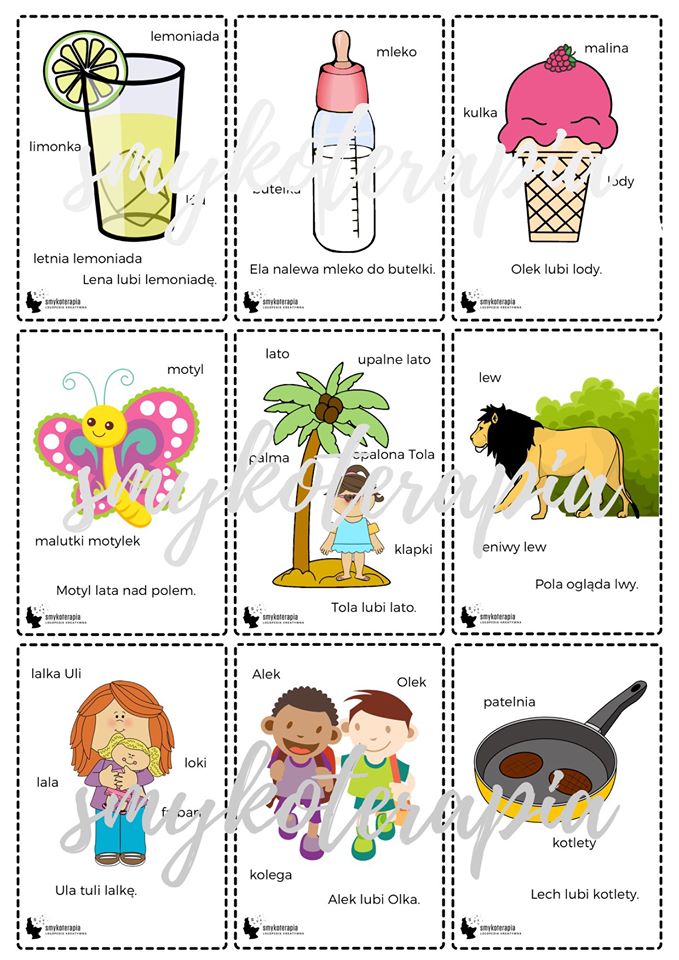 